Writing PromptLeaf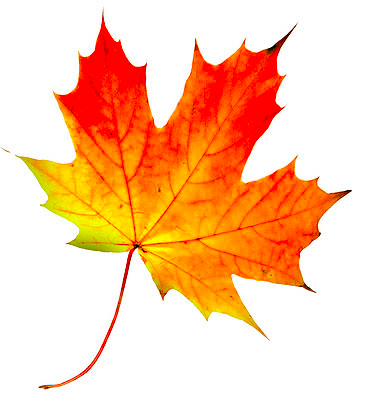 You are a leaf and fall has started. Write a sensory paragraph (see, hear, taste, touch, smell) from the perspective of a leaf.